 Муниципальное казенное дошкольное образовательное учреждение –детский сад  №2Барабинского района Новосибирской областиКонспект непосредственно образовательной деятельностипо познавательному развитию в младшей группена тему: «В поисках колобка»Воспитатель: Шваб Я.В.Барабинск, 2018Цель: создание условий для  познавательного развития   детей младшего дошкольного возраста  посредством дидактических  игр.Задачи:- Развивать способности  детей различать и называть геометрические фигуры, основные цвета.- Развивать связную речь, внимание, мелкую моторику рук.- Воспитывать доброжелательные отношения,  чувство сопереживания к друг другу и к окружающему миру.Материалы и оборудование:Макет избы, куклы Би-ба-бо дед и баба, карточки с дикими животными, «ковёр-самолёт», музыкальное сопровождение (песня Улыбка из м/ф «Крошка Енот»)Вводная часть  Звучит песня Улыбка из м/ф «Крошка Енот»          От улыбки хмурый день светлей,От улыбки в небе радуга проснется.Поделись улыбкою своей,И она к тебе не  раз ещё вернется.Воспитатель. Ребята, давайте улыбнемся. У вас такие солнечные, красивые улыбки! Порадуем своей улыбкой гостей и поприветствуем их. Здравствуйте, добрый день.Воспитатель. Какие вы  добрые и весёлые ребята. Давайте встанем в круг и возьмемся за руки.Встаньте дети, встаньте в кругТы мой друг и я твой друг.Крепко за руки возьмёмся И друг другу улыбнёмся.Раздаётся плач,  воспитатель обращает внимание детей. Воспитатель: кто же это плачет?Дети подходят к избушке. Появляются дедушка и бабушка (кукольный театр Би-ба-бо) и громко плачут.Воспитатель: что у вас  случилось?Бабушка: ой, ребятушки, беда случилась.Дедушка: испекла мне бабка колобок, положила на окно остужать, а он укатился. Помогите, пожалуйста, нам колобка найти.Воспитатель: поможем ребята дедушке с бабушкой колобка найти.Дети: поможем.Дедушка с бабушкой передают детям корзинку для колобка.Основная частьВоспитатель: куда же колобок укатился?Дети: колобок укатился в лес.Воспитатель: как же нам попасть в лес?Предположения детей.Воспитатель предлагает отправиться на ковре – самолёте. (Воспитатель разворачивает «ковер-самолет» с отверстиями  в виде геометрических фигур).  Ковер у нас оказался  неисправным. Кто же это сделал? Загадка: Маленький рост, серая шубка.           Длиный хвост, острые зубки.   (Мышь)Воспитатель: правильно ребята, это мышка прогрызла наш «ковер-самолет». Как вы думаете, сможем мы на нем отправиться в путешествие?Дети: не сможем.Воспитатель: что же нам делать, как нам быть.Дети предлагают различные варианты.(На подносе лежат геометрические фигуры). Дети накладывают и определяют те «заплатки», которые подходят для ремонта ковра).         Д/И «Найди заплатку»Воспитатель: какие геометрические фигуры вам понадобились? Какого они цвета?Молодцы, ребята, справились с этим заданием. Присаживайтесь на «ковер-самолет», а что бы ковёр – самолёт полетел, нужно произнести  волшебные слова:На ковре с вами сидим,
дружно вместе все летим.
Ввысь ковер нас поднимает,
И тихонько опускает.Воспитатель: сейчас все вместе повторим волшебные слова. 
Ну вот, мы прилетели в сказочный лес!Воспитатель: скажите, пожалуйста, кого встретил колобок в лесу?Дети перечисляют животных.Воспитатель: у нас все животные перепутались, найдите картинки с героями сказки колобок.Д/ И «Найди  картинку»Дети выполняют задание и приклеивают картинки на мольберт.Воспитатель: что-то колобка не видно.Предлагает на пластилиновой поляне из пластилина  красного цвета сделать ягодки.Физминутка:Кулачок, как колобок,Мы сожмем его разок.Ну, а пальчики-зверюшкиВеселятся на опушке.Этот пальчик будет зайчик,Он по лесу побегайчик.Этот пальчик – серый волк,Серый волк – зубами щелк.Этот пальчик – бурый мишка,Косолапый шалунишка.Этот рыжая лиса,Всему свету она краса.Звери дружно живут,Звонко песенки поют. На мультимедийном экране появляется колобок. Воспитатель: ребята, посмотрите кто это?Дети: колобокВоспитатель: колобок, мы с ребятами из детского сада пришли за тобой. Нас дедушка с бабушкой попросили тебя найти.Дети и воспитатель приглашают колобка отправиться на ковре- самолёте в детский сад.Воспитатель с детьми берут корзинку с колобком, рассаживаются на ковре-самолёте и произносят волшеные слова: На ковре с вами сидим,
Дружно вместе все летим.
Ввысь ковер нас поднимает,
И тихонько опускает.
Ну вот мы прилетели в детский сад!Заключительная часть (рефлексивный этап)Воспитатель: как вы думаете, мы выполнили просьбу дедушки и бабушки?Что мы с вами сделали? (дети отвечают на вопросы). С кем мы пожем поделиться, кому рассказать?Чтобы дедушка с бабушкой больше не плакали, что нам нужно сделатьДети:  отнести колобка дедушке и бабушке.Из-за домика появляются куклы: дедушка и бабушка.Дети передают корзинку.Дедушка и бабушка благодарят детей и передают им корзину с яблоками.Дети говорят спасибо.Воспитатель: Ребята, вы все молодцы, вы добрые, смелые. Скажим нашим   гостям: «До свидания» и пойдём в группу к своим друзьям.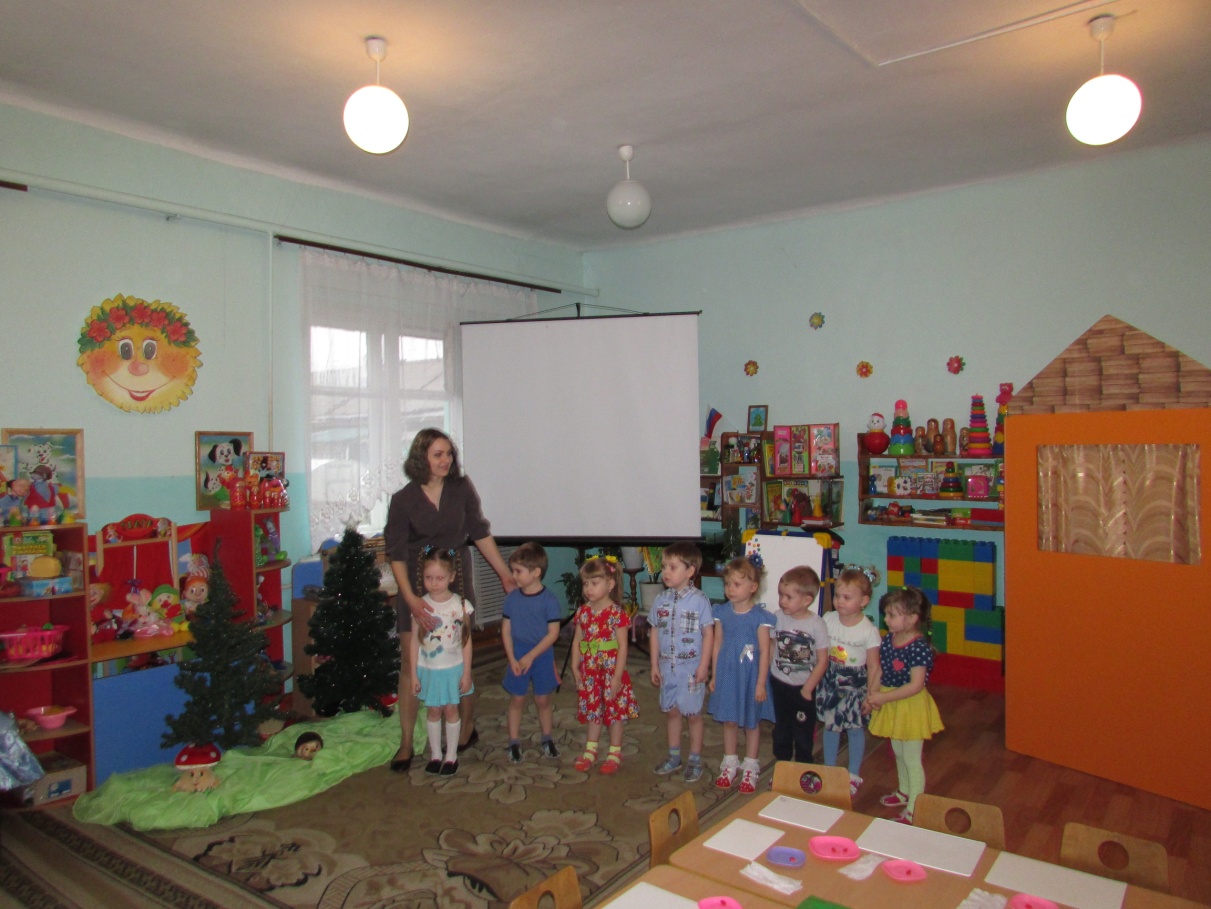 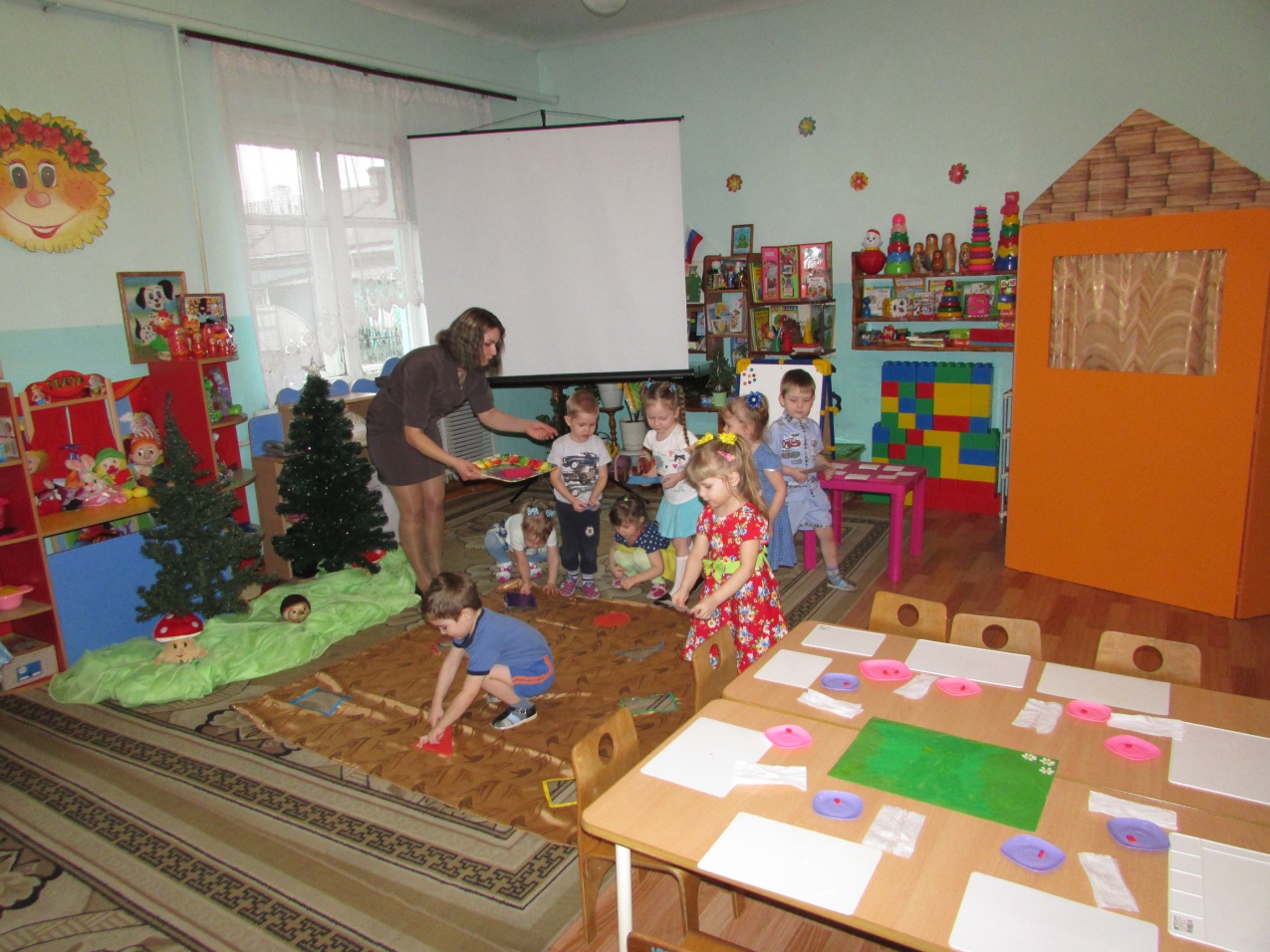 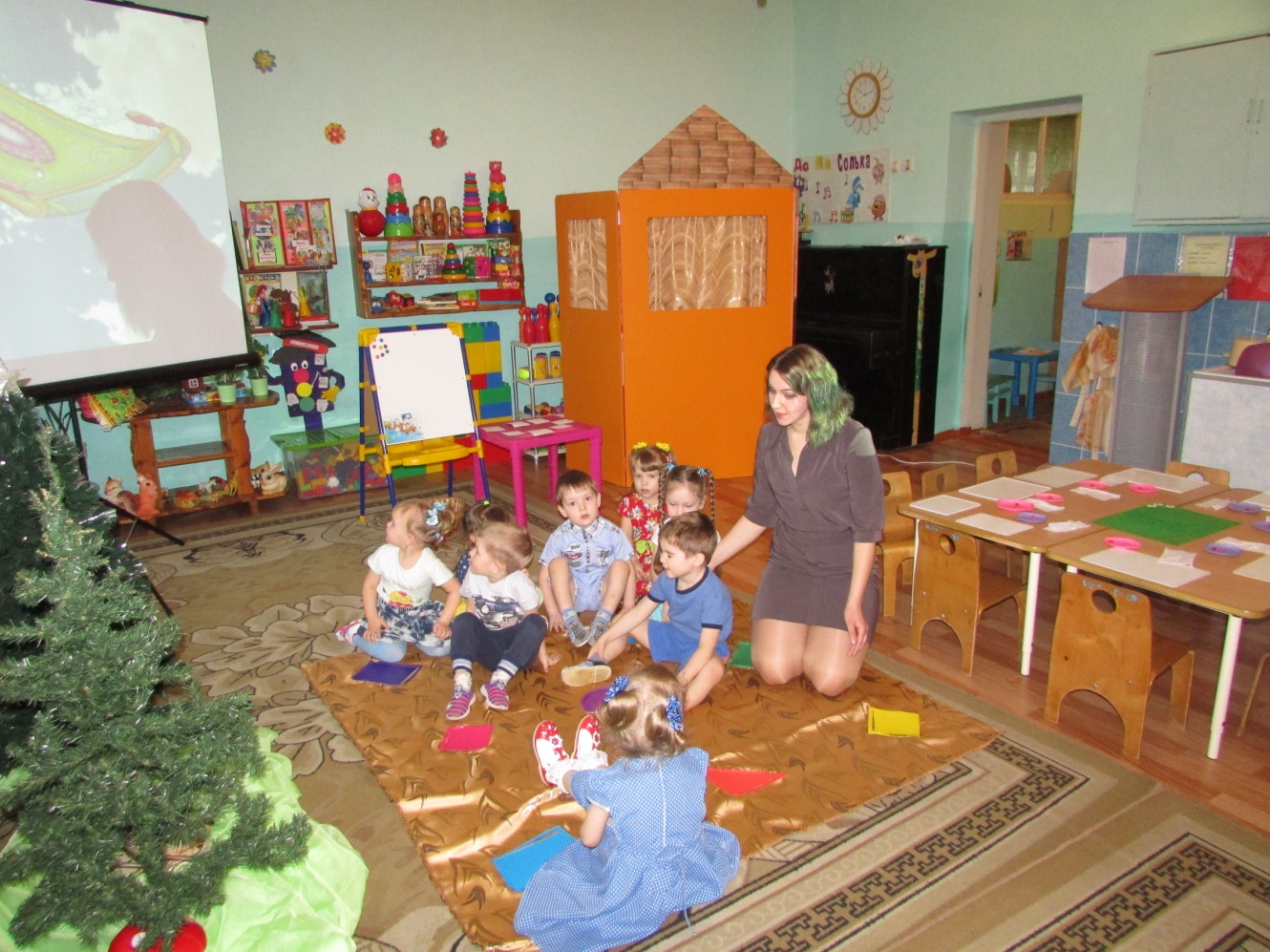 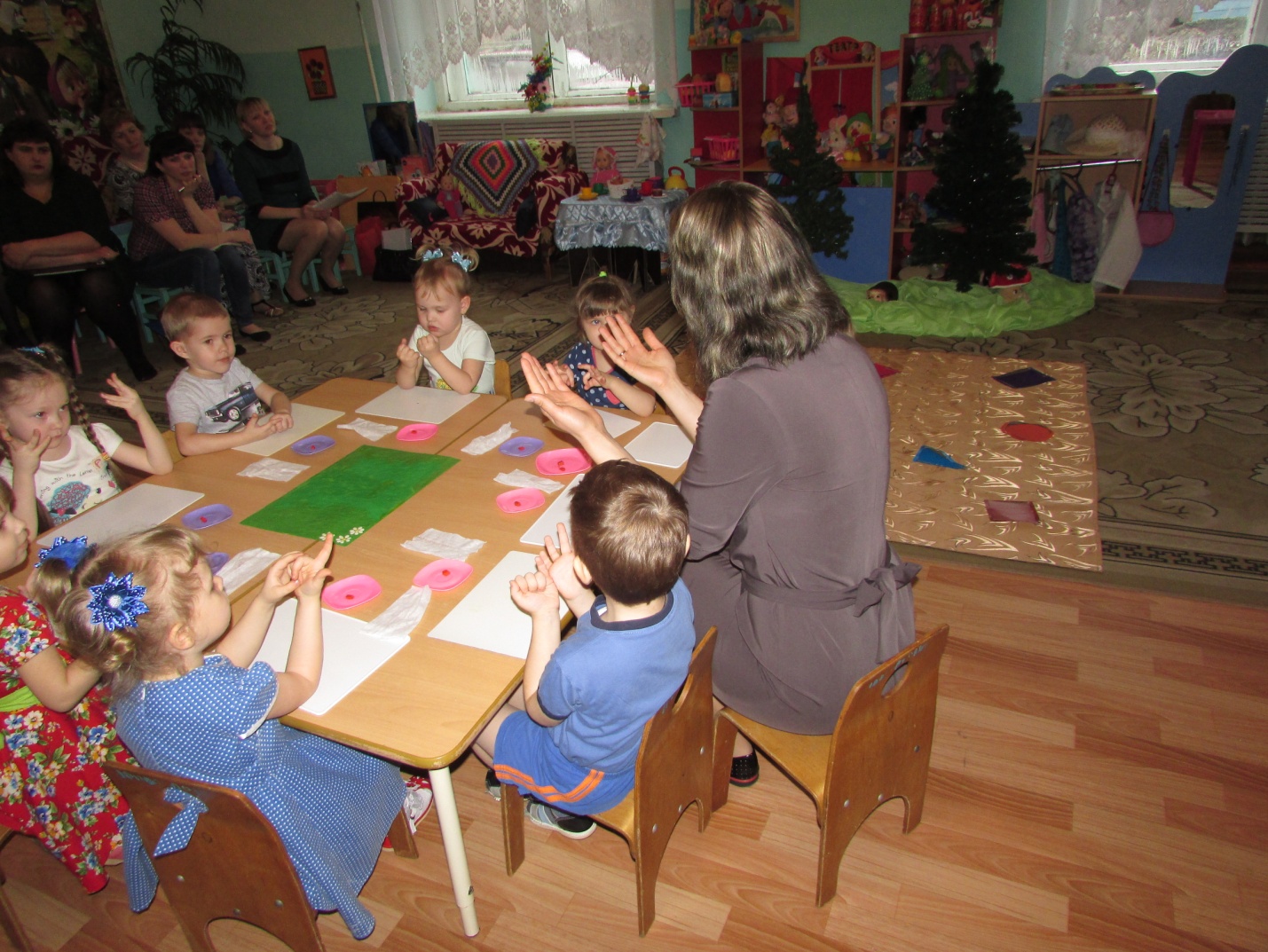 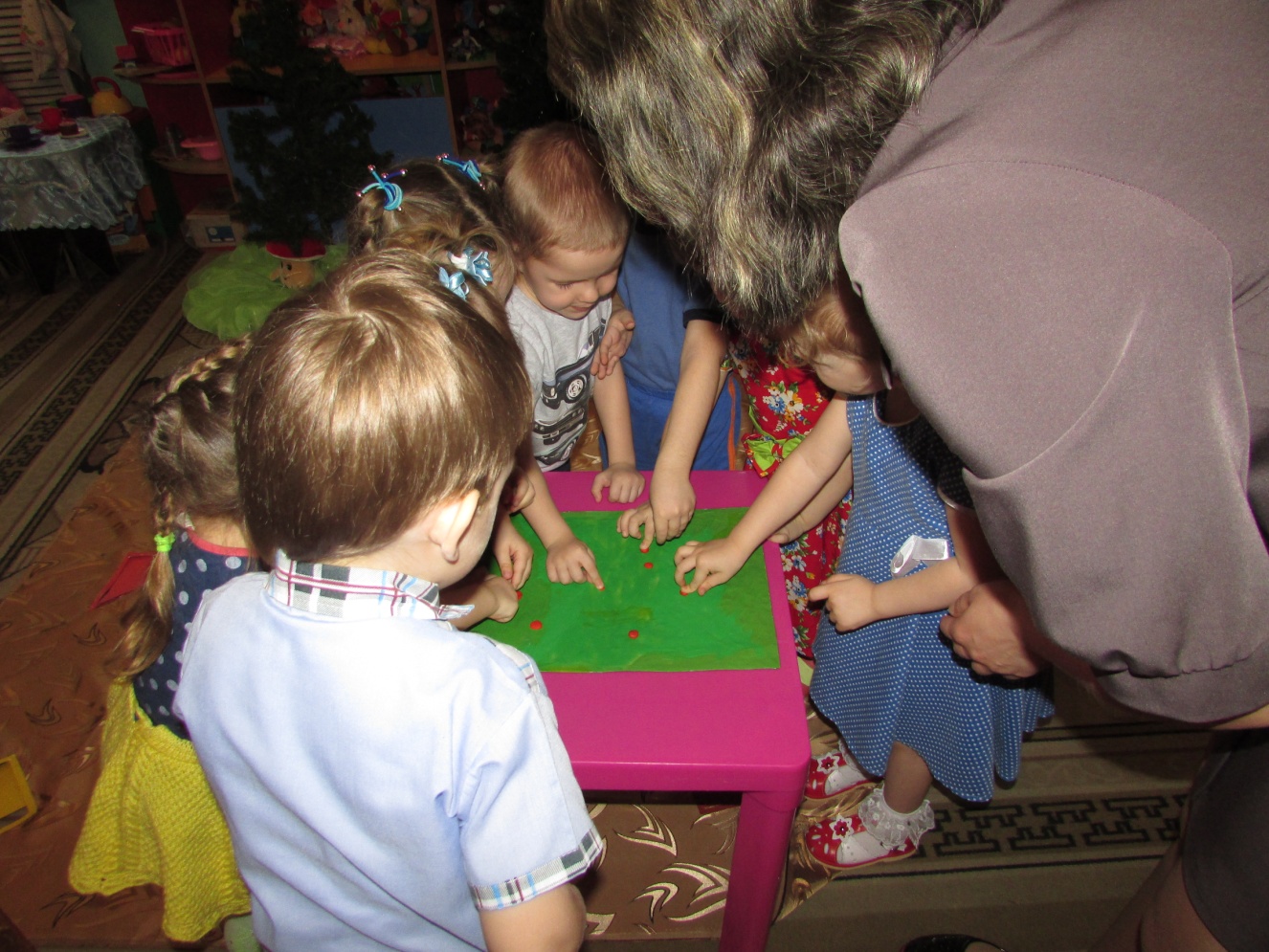 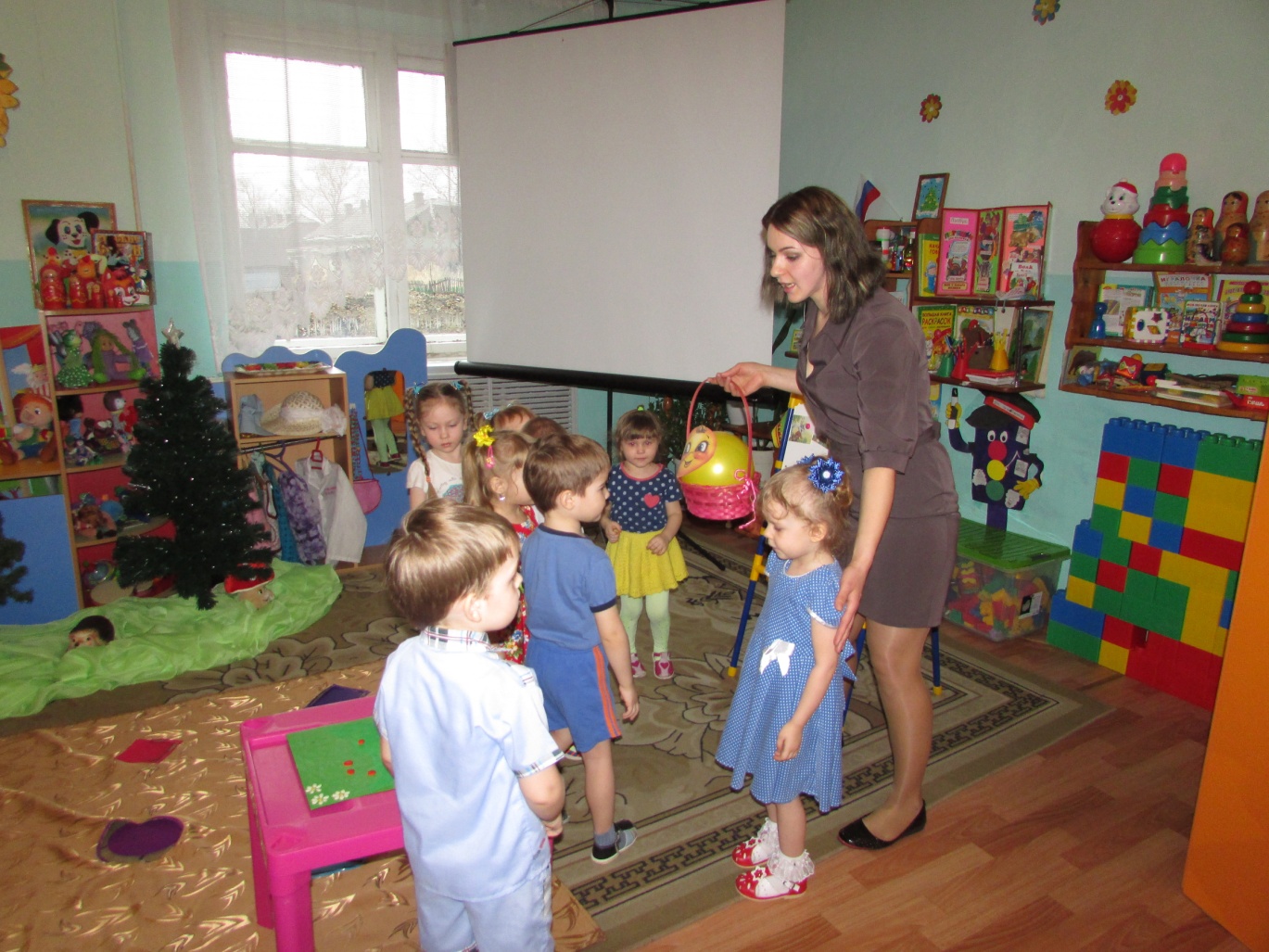 